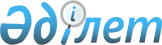 Н.Ж.Сейдали туралыҚазақстан Республикасы Үкіметінің 2004 жылғы 21 шілдедегі N 777 Қаулысы

      Қазақстан Республикасының Үкіметі қаулы етеді:       Нұрлан Жарылқасынұлы Сейдали Қазақстан Республикасының Индустрия және сауда министрлігі Сауда комитетінің төрағасы болып тағайындалсын.        Қазақстан Республикасының 

      Премьер-Министрі 
					© 2012. Қазақстан Республикасы Әділет министрлігінің «Қазақстан Республикасының Заңнама және құқықтық ақпарат институты» ШЖҚ РМК
				